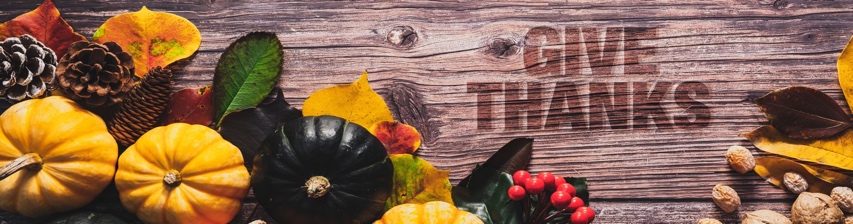 Queridas familias,¡Estamos agradecidos por usted! Mientras nos preparamos para ausentarnos de la escuela (insert dates) para las vacaciones de Acción de Gracias, estamos agradecidos por todos los que han ayudado a restaurar la rutina de presentarse a la escuela mientras apoyan a los estudiantes y las familias.Las rutinas diarias son esenciales para reducir el estrés y crear una sensación de seguridad en los estudiantes y adultos.Por favor, tome medidas para mantener a sus hijos sanos y envíelos a la escuela a menos que estén realmente enfermos. Cada día de escuela es una oportunidad importante para que los estudiantes aprendan y se conecten con sus compañeros y sus maestros.Agradecemos a:Nuestros estudiantes y sus familias que hacen todo lo posible para asistir a clases todos los días, incluso cuando no es fácil.Nuestros maestros que han hecho todo lo posible para ayudar a que la escuela sea un ambiente de aprendizaje agradable donde los estudiantes puedan prosperar.Nuestros administradores que nos ayudan a trabajar juntos para garantizar que estemos sanos y seguros, que nos ayudan a sentirnos parte de nuestra comunidad y que sintamos el entusiasmo del aprendizaje.Nuestros muchos ayudantes: el personal de apoyo y los voluntarios de la comunidad que brindan las manos adicionales y la atención que necesitan nuestros niños.Que estos días libres sean de días de reposo y quietud.Si su familia o su hijo necesitan apoyo, comuníquese con (insert contact) para obtener ayuda.Esperamos verlo nuevamente cuando se reanuden las clases el (insert dates in bold).¡Gracias por asociarse con nosotros! Atentamente,(Insert Name and title)(Consider including the Tips for Staying Healthy handout for families from Attendance Works along with this Thanksgiving letter: https://www.attendanceworks.org/wp-content/uploads/2019/06/Attendance-Works-Tips-for-Staying-Healthy-SPANISH_101923.pdf )